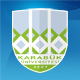 KARABÜK ÜNİVERSİTESİGÖREV TANIMIDoküman NoGT - 02KARABÜK ÜNİVERSİTESİGÖREV TANIMIYayın Tarihi20.03.2017KARABÜK ÜNİVERSİTESİGÖREV TANIMIRev. No/Tarih02/20.03.2017KARABÜK ÜNİVERSİTESİGÖREV TANIMISayfa No02ÜNVANI (Adı-Soyadı): Şube Müdürü (Emine KURT)SORUMLULUK ALANI: Kütüphane ve Dokümantasyon Daire BaşkanlığıORGANİZASYONDAKİ YERİ:Rektör, Rektör Yardımcıları, Genel Sekreter, Genel Sekreter Yardımcılarına ve Daire Başkanına karşı sorumludur.VEKİLİ:            GÖREV VE YETKİLERİ:          Görevleri:1)YÖK’ten tez isteme iş ve işlemlerinin eksiksiz yürütülmesini sağlamak.2)Web sayfası ile ilgili iş ve işlemlerin eksiksiz yürütülmesini sağlamak.3)Elektronik veri tabanlarıyla ilgili iş ve işlemlerin eksiksiz yürütülmesini sağlamak.4)Kütüphane yazılım programı ile ilgili iş ve işlemlerin eksiksiz yürütülmesini sağlamak.5)Kataloglama iş ve işlemlerinin eksiksiz yürütülmesini sağlamak.6)Resmi yazışma iş ve işlemlerinin eksiksiz yürütülmesini sağlamak.7)Kalite yönetimi iş ve işlemlerinin eksiksiz yürütülmesini sağlamak.8)Stratejik plan ve iç kontrol iş ve işlemlerinin eksiksiz yürütülmesini sağlamak.9)Yayın Komisyonu iş ve işlemlerinin eksiksiz yürütülmesini sağlamak.10)Kütüphane raflarının düzen ve tertibi ile ilgili iş ve işlemlerinin eksiksiz yürütülmesini sağlamak.11)Gecikmiş kitaplar ve cezalarla ilgili iş ve işlemlerin eksiksiz yürütülmesini sağlamak.12)Kütüphanemizde bulunan aynı türden ve addan kitapların listesinin çıkartılarak fazla olanların dış birimlere teslimi ile ilgili iş ve işlemlerin eksiksiz yürütülmesini sağlamak.13)Kitap bağış iş ve işlemlerinin eksiksiz yürütülmesini sağlamak.14)Abone olunan süreli yayınlarla ilgili iş ve işlemlerin eksiksiz yürütülmesini sağlamak.15)Kitap talepleri ile ilgili iş ve işlemlerin eksiksiz yürütülmesini sağlamak.16)Taşınır ile ilgili iş ve işlemlerin eksiksiz yürütülmesini sağlamak.17)Depo ile ilgili iş ve işlemlerin eksiksiz yürütülmesini sağlamak.18)Arşiv işlemleri ile ilgili iş ve işlemlerin eksiksiz yürütülmesini sağlamak.19)Diğer birimlere bağlı kütüphanelerin tertip ve düzeni ile ilgili iş ve işlemlerin eksiksiz yürütülmesini sağlamak.20)Kütüphanelerarası işbirliği ile ilgili iş ve işlemlerin eksiksiz yürütülmesini sağlamak.21)Manyetik güvenlik kapısı ile ilgili iş ve işlemlerin eksiksiz yürütülmesini sağlamak.22)Her türlü mal ve hizmetlerin satın alınması ile ilgili iş ve işlemlerin eksiksiz yürütülmesini sağlamak.23)Nadide eserlerin korunması ile ilgili iş ve işlemlerin eksiksiz yürütülmesini sağlamak.        24)Personelin mesai saatlerine uyma ve iş disiplini içinde çalışmasıyla ilgili iş ve işlemlerin eksiksiz yürütülmesini sağlamak.        25)Kütüphane binasının temizlik işleriyle ilgili işlerin eksiksiz yürütülmesini sağlamak.        26)Okuyucu Hizmetlerini (Üyelik, ödünç verme, süre uzatımı, ayırtma işlemlerini) yürütmek.        27)Birim Risk Koordinatör Ekibinin iş ve işlemlerinin eksiksiz yürütülmesini sağlamak.        28)Taşınır Kontrol Yetkilisi görevini yürütmek.        29)Koruma ve Güvenlik Planı’nda Koruma Ekibinde görev almak.        30)Üniversitemiz İş Güvenliği Biriminin iş ve işlemlerinde görev almak.        31)Üniversitemiz Fiyat Tespit Komisyonu’nda görev almak.        32)1.Gerçekleştirme Görevlisi görevini yürütmek.        33)Kütüphane Değer Tespit Komisyonu’nda Başkan görevini yerine getirmek.        34)Başkan tarafından verilen diğer görevleri yerine getirmek.            Yetkileri:Okuyucu ,bilgi, teknik ve mali hizmetler ile ilgili çalışmaların yürütülmesinde yetkilidir.